BL5-PACK «Сокровища белорусской истории» (3 дня/ 2 ночи; на автобусе от Минска)Минск — «Мир-Несвиж» — Брест — Беловежская пуща. 3 дняЭто тур включает в себя самые известные достопримечательности центральной и западной Беларуси. Туристы смогут увидеть столичный Минск, величественные замки в Мире и Несвиже, героическую Брестскую крепость, легендарную Беловежскую пущу. Эти удивительные уголки Беларуси расскажут свои истории и помогут познакомиться с самыми разными гранями белорусской культуры. Тем, кто пожелает проникнуть в глубину тайн традиций страны будет интересна экскурсия в музей старинных белорусских ремесел «Дудутки». Данный тур идеально подходит для первого знакомства с Беларусью, и часто является своего рода вступлением к таким программам как «Белая Русь Вояж от Днепра до Двины» и «Полесская одиссея». ПРОГРАММА ТУРА:1 ДЕНЬ: МИНСКПрибытие в Минск поездом. Гид встречает туристов у 7-го вагона вашего поезда. (Для полного выполнения программы рекомендуем приобретать билеты на поезда прибывающие в Минск не позднее 7:30). Завтрак. Обзорная автобусная и пешеходная анимационно-театрализованная экскурсия по главным памятникам и достопримечательностям: Площадь Независимости, старый город, ратушная площадь, православный и католический соборы, хоккейная арена, проспекты, площади и обелиски белорусской столицы. Во время экскурсии вы сможете стать непосредственными участниками важнейших исторических событий из жизни города: возле Ратуши бургомистр зачитает вам, как некогда жителям Минска в 1499 г., указ о наделении города правом на самоуправление, озорной шляхтич поведает обо всех тяготах непростой жизни в XVII в. в Речи Посполитой, а услужливый эконом из дома художника Ваньковича познакомит с Минском на рубеже XVIII и XIX столетий. Вы узнаете не только то, как проводили вечера минские аристократы, но и как развлекались простые горожане на протяжении веков! Свободное время. Обед. Тематическая поездка в музей старинных белорусских ремесел "Дудутки". Вас ожидает увлекательное путешествие с интереснейшим экскурсионным содержанием и аттракциями, включающими дегустации блюд и напитков. Вы сможете отведать свежий домашний хлеб с деревенским маслом и травяным чаем у пекаря и мельника, попробовать мёд у бортника, на броваре вас ожидает шляхетская водка и традиционная закуска, ну и конечно же знаменитое белорусское сало с капустой! Мастера по обработке дерева, гончар и кузнец поделятся секретами своего мастерства и проведут настоящие мастер-классы. В конце все желающие смогут прокатиться в бричке. Вечером для желающих за дополнительную плату поездка «Белорусский национальный ужин»*. Мероприятие проходит на гостеприимной сельской усадьбе вдали от городского шума и суеты (~ 30 км от Минска). Здесь можно не только отдохнуть, но и познакомиться с народной культурой, ведь одним из самых приятных, вкусных и полезных способов понять душу народа, является знакомство с его национальной кухней. Приятным дополнением станет знакомство с одним из древнейших среди традиционных белорусских промыслов – пчеловодством. Вы научитесь «разбираться» в мёде, узнаете о разных его видах и обо всех полезных свойствах. Возвращение в Минск. Ночлег в гостинице.2 ДЕНЬ: МИР-НЕСВИЖЗавтрак. Экскурсионная поездка «Мир – Несвиж». Этот день поразит величием и могуществом самого легендарного аристократического рода Речи Посполитой, приподнимет завесу тайны над древними секретами и мистическими происшествиями. Вас ожидает величественный средневековый Мирский замок, а в Несвиже – блистательный дворцовый комплекс XVI—XIX вв. – резиденция князей Радзивиллов. Переезд (~90 км.) в Мир. Здесь вы сможете прогуляться по тенистым аллеям радзивилловских парков, оценить мощь Мирского замка, прикоснуться к его древним стенам и почувствовать дух минувших эпох. Переезд в Несвиж (~30 км.) где помимо восхитительного дворцово-паркового ансамбля вы также увидите Костел Божьего Тела – первый в Восточной Европе храм в стиле барокко, где находится усыпальница хозяев замка, вторая по величине в Европе после усыпальницы Габсбургов! Обед. Оба замка внесены в список всемирного культурного наследия ЮНЕСКО. Небывалый трагизм, страсть, мужество, самопожертвование и, конечно, захватывающая история вечной любви оживут перед вами в образе прекрасных архитектурных творений и увлекательных легенд! Переезд в Брест (~250 км). Ночь в гостинице.3 ДЕНЬ: БРЕСТ – БЕЛОВЕЖСКАЯ ПУЩАЗавтрак. Осмотр на автобусе исторического центра Бреста с сопровождающим: Свято-Симеоновский собор, бульвар литературных фонарей, городская оранжерея в стиле неомодерн, памятник “Тысячялетие Бреста”, братская церковь Св. Николая в память о русско-японской войне, ретроспективный Крестовоздвиженский костел. Посещение героической Брестской крепости: монумент «Жажда», основной комплекс, Холмские ворота. Переезд в Беловежскую Пущу – последний реликтовый лес Европы, национальный парк, в котором сочетаются богатый растительный мир и изумительные ландшафты. Именно здесь обитают могучие зубры. Обед. Посещение музея природы и вольеров с животными. Для желающих за дополнительную плату посещение Поместья Деда Мороза*. Поместье расположено в глубине Беловежской пущи на опушке, где живет белорусский Дед Мороз и Снегурочка, а также находится хранилище подарков Деда Мороза «Скарбница», мельница и волшебный колодец. Трансфер на ж/д вокзал, отправление вечерним поездом. (Рекомендованный поезд № 096 Б. Отправление из Бреста в 23:24, прибытие в Москву в 16:08)____________________(*) Оплачивается и организовывается дополнительно. Допускаются изменения порядка мероприятий. Указанные расстояния являются приблизительными.Базовая стоимость тура включает:Перемещение на туристическом автобусе согласно программе;Проживание 2 ночи в отелях 2*/3*;3 завтрака в гостиницах и 3 обеда;Обзорная анимационная театрализованная экскурсия по Минску;Посещение этнографического музея «Дудутки» (трансфер + экскурсия+мастер-класс+дегустация);Осмотр с сопровождающим Мира и посещение экспозиции Мирского замка (входные билеты+экскурсионное обслуживание);Осмотр с сопровождающим Несвижа и посещение экспозиции Несвижского замка (входные билеты+экскурсионное обслуживание);Осмотр исторического центра Бреста;Экскурсия по Брестской крепости;Посещение Музея природы и экскурсионных вольеров в Беловежской пуще;Экскурсионное сопровождение в автобусе;Услуги анимационных команд;Карта Минска и справочные материалы.Дополнительно оплачивается в офисе: Цена (взр./дет. до 16 лет)Белорусский национальный ужин2 700 / 2 200 руб.Усадьба Деда Мороза в Беловежской пуще850 / 700 руб.Проживание в гостиницахМИНСКСЕТЬ ГОСТИНИЦ TIMEГод основания: 20144 идентичных отеля в разных районах города В отеле: ресторан, бар, круглосуточная стойка регистрации, банкомат на территории отеля, сувенирный магазин, лифт, отопление, Wi-Fi предоставляется на территории всего отеля бесплатноВ номере: рабочий стол, отопление, шкаф/гардероб, душ, туалетные принадлежности, туалет, телевизор с плоским экраном, услуга «звонок-будильник»Питание: завтраки в отелеБРЕСТВАРИАНТ 1. ГОСТИНИЦА «БЕЛАРУСЬ»Гостинично-ресторанный комплекс "Беларусь" расположен в центре города Бреста на живописном беорегу реки Мухавец. Большинство достопримечательностей города находятся в непосредственной близости от гостиницы.Гостиница "Беларусь" - современное 8-этажное здание располагает 153 номерами на 225 мест. Просторные номера, современное освещение, панорамные виды на город и качественный сервис создают для каждого гостя неповторимую атмосферу комфорта. Расположена в историческом центре города. Вблизи от нее находится парк «Культуры и отдыха», а также мемориальный комплекс «Брестская крепость-герой». Расстояние от железнодорожного вокзала и автобусной станции до отеля составляет около 2 км.БРЕСТВАРИАНТ 2. ГОСТИНИЦА «5 КОЛЕЦ»Расположена в историческом центре города. Вблизи от нее находится парк «Культуры и отдыха», а также мемориальный комплекс «Брестская крепость-герой». Расстояние от железнодорожного вокзала и автобусной станции до отеля составляет около 2 км.Год основания: 2007К-во корпусов:  1К-во этажей:  6Наличие лифта:  естьК-во номеров:  31Номерной фонд:  61 койко-местРасчётный час:  12:00Доставка питания в номер:  естьЭкскурсии, включенные в стоимость:ЭКСКУРСИЯ ПО МИНСКУМинск – город, где отдыхает душа. Минск – уютный город с радушными людьми и центром в стиле неоклассицизма, вошедшим в учебники европейской архитектуры. Город сильно пострадал после войны – его отстраивали лучшие московские и ленинградские специалисты. Теперь Минск – живая декорация к фильмам про идеальный советский город, где хорошо жить, любить и работать, т.н. «город солнца». Широкие проспекты, просторные площади, сталинский ампир – Минск удивительно гармоничен и светел, а местные жители доброжелательны и всегда готовы помочь потерявшемуся туристу. Белорусская искренность и гостеприимство подкупают с первых минут.Автобусная часть:  Проспект Победителей – Монумент «Минск – город-герой» – Парк Победы – Футбольный манеж – хоккейный стадион «Минск-Арена» – Троицкое предместье – Октябрьская площадь – Проспект Независимости – Дом офицеров – Государственный цирк – Парк Горького – площадь Победы – площадь Якуба Коласа – здание Национальной библиотеки.Пешеходная часть:  Верхний город – площадь Свободы – православный Свято-Духов Кафедральный собор – Архикафедральный собор Святого Имени Пресвятой Девы Марии – ратуша – гостиный двор – дом масонов – площадь Независимости – костел Святых Симеона и Елены.Продолжительность: ~3 часа*«МИР – НЕСВИЖ»12 золотых апостолов  в человеческий рост, таинственные катакомбы, проклятие князей, призрак черной дамы, сокровища Радзивиллов - обо всем этом можно узнать во время экскурсии «Мир – Несвиж». В Мире Вас ожидает величественный средневековый замок, а в Несвиже – блистательный дворцовый комплекс XVI—XIX вв. – резиденцию князей Радзивиллов. Оба объекта по праву внесены в список всемирного наследия ЮНЕСКО. Также во время экскурсии Вы увидите Костел Божьего Тела – первый в Восточной Европе храм, возведенный в стиле барокко, где находится крипта княжеского рода (3-я по величине после усыпальниц Габсбургов в Вене и Мадриде) и Несвижскую ратушу – самую старую из сохранившихся в Беларуси. Вы сможете оценить мощь Мирского замка, прикоснуться к его древним стенам и почувствовать дух минувших эпох. Эта увлекательная экскурсия познакомит Вас с тайнами белоруской истории, с тем, какое отношение имели к ним могущественные Радзивиллы.  Небывалый трагизм, страсть мужество, самопожертвование и, конечно, захватывающая история вечной любви оживут перед Вами в образе прекрасных архитектурных творений и увлекательных легенд! Продолжительность: ~ 8 часов*Маршрут осмотра и перечень объектов может быть изменен в связи с ситуацией на дорогах, погодными условиями и другими независящими от компании обстоятельствамиЭКСКУРСИЯ ПО БРЕСТСКОЙ КРЕПОСТИСуществует ряд символов Великой Отечественной войны, которые навсегда вошли в память людей, неразрывно ассоциируясь с героикой и болью этого тяжелейшего периода нашей истории. Один из таких символов – Брестская крепость-герой.Сложно переоценить подвиг советских воинов, которые первыми встретили врага в июне 1941-го и до конца защищали этот маленький кусочек большой Родины.Мемориальный комплекс, который вырос на руинах крепости к 1971-му году, очень хорошо передаёт величие и грусть произошедших здесь событий.В рамках экскурсии Вы пройдёте через монументальную звезду главного входа, увидите площадь церемониалов с вечным огнём и  знаменитые Холмские ворота.Пешеходная часть:  Брестская крепость –  монумент «Жажда» – основной комплекс –  Холмские ворота.*Маршрут осмотра и перечень объектов может быть изменен в связи с ситуацией на дорогах, погодными условиями и другими независящими от компании обстоятельствамиЭКСКУРСИЯ В БЕЛОВЕЖСКУЮ ПУЩУНациональный парк Беловежская пуща - это единственный в Европе естественный лесной массив, сохранившийся в первозданном виде с присущей ему флорой и фауной со времен отступления последнего ледника. История этого первозданного уголка природы исчисляется тысячелетиями и сегодня находится под охраной ЮНЕСКО. Старшее поколение помнит песню о сказочной красоте Беловежской пущи, о чарующем пении птиц. Из числа редких видов птиц здесь встречается черный аист, бородатая неясыть и орлан белохвост. Дремучие леса стали надежным убежищем для могучих и в тоже время беззащитных зубров. В Европе такой большой популяции зубров больше нет нигде. В лесной чаще бродят благородные олени, косули, лоси. Под многовековыми дубами в поисках желудей гребутся дикие кабаны. Не дремлют и хищные обитатели леса – волки, лисицы, рыси, куницы. В реках Неревка, Нарева и Лесная водится 24 вида рыб.*Маршрут осмотра и перечень объектов может быть изменен в связи с ситуацией на дорогах, погодными условиями и другими независящими от компании обстоятельствамиБЕЛОРУССКИЙ НАЦИОНАЛЬНЫЙ УЖИН«Белорусский вечер» проходит на гостеприимной сельской усадьбе вдали от городского шума и суеты. Здесь, в белорусской деревне, можно не только отдохнуть, но и познакомиться с народной культурой. Одним из самых приятных, вкусных и полезных способов понять душу белорусского народа, является знакомство с его национальной кухней. На вечере по-белорусски, Вы отдохнете душой, насладитесь народной музыкой, разучите традиционные белорусские танцы, а также узнаете, какие застольные песни поют белорусы. Проводниками в мир народной культуры станут настоящие мастера фольклорного искусства. Приятным дополнением станет знакомство с одним из древнейших среди традиционных белорусских промыслов – пчеловодством. Потомственный пчеловод, применив интерактивные методы, позволит Вам поближе познакомиться с жизнью пчел, поделится секретами пчеловодства, которые передавались из поколения в поколение,  позволит побывать «внутри улья», представит различные продукты пчеловодства, а также тематические сувениры. Здесь, Вы научитесь «разбираться» в мёде, узнаете о разных его видах и обо всех полезных свойствах.Продолжительность: ~5 часовМУЗЕЙ ПРИРОДЫ +ВОЛЬЕРЫ С ЖИВОТНЫМИМузей природы в Беловежской пуще по своему оформлению и богатству коллекций по праву является лучшим в Республике Беларусь. Во втором зале представлено сезонное развитие природы. В третьем зале можно ознакомиться с разнообразием животного мира водоемов и болот. Посетив музей, вы словно пройдете по экологической тропе. Экспозиции выполнены с максимальной приближенностью к реальности, они отображают богатство и разнообразие Беловежской пущи, создают атмосферу присутствия среди первобытной природы. Создать впечатление и определенное настроение помогают естественные звуки: щебет птиц, хрюканье и рев лесных животных, которые сопровождают путешествующих по музейной экотропе. Продолжительность: ~1,5 часаПОСЕЩЕНИЕ УСАДЬБЫ ДЕДА МОРОЗАВ необъятном беловежском лесу живет белорусский Дед Мороз. Встреча с ним как для детей, так и для взрослых  - настоящий праздник, радость, угощенье, сказки и подарки. Действо  происходит в  волшебной пуще: древние сосны и ели, филины и зубры, деревянные рыцари, горячие блины  и ожившие сказочные персонажи! Дорога к усадьбе проходит через живописную часть леса, которая поможет Вам погрузиться в атмосферу сказки. При входе на территорию поместья посетителей встречают два деревянных рыцаря - Дуб-Дубович и Вяз-Вязович. Они являются родственниками белорусских сказочных богатырей-волотов – Дубыни и Горыни. Раньше это были огромные деревья, которые росли в пуще. Дед Мороз очень любил общаться с ними во время прогулок по лесу. Когда они погибли во время страшного урагана, ему было очень жалко расставаться со своими старыми друзьями и он превратил их в стражей своего поместья. Сразу за воротами гостей ожидают сказочные персонажи и резной домик самого знаменитого Дедушки и теремок его внучки – Снегурочки. Если отдать волшебной ветряной мельнице все плохие мысли, вековая ель исполнит Ваше самое заветное желание! Чуть дальше находится Скарбница, где хранятся самые ценные сокровища Деда Мороза – письма и рисунки детей, а также их подарки. Поэтому он очень дорожит этими посланиями.Продолжительность: ~2 часаТранспортТранспортПроезд комфортабельным автобусом:полутораэтажный автобус с багажным отделением;удобные кресла; видеомонитор;  биотуалет.Водители преимущественно работают на экскурсионных маршрутах по Беларуси и Европе, комбинируя разные виды транспорта: от больших автобусов класса «GrandTourism» до компактных минивенов и легковых автомобилей.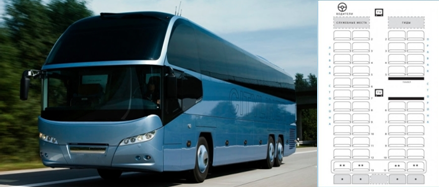 